INSTITUCIÓN EDUCATIVA CIUDAD DE ASÍS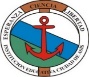  MATERIA:   Español                             GRADO: Séptimo                             FECHA DE ENTREGA: 26 DE MARZO. PERÍODO:   Primero                             GUÍA N°: 3.                                       TEMAS: Producción textual: La noticia. DOCENTES: Rosalba Guapucal, Enci Latorre.                                               Texto instructivo: La receta. Uso de sinónimos.                                                                  DESEMPEÑO: Ejercita la producción de textos, atendiendo a la tipología textual y a partir, de sus propias vivencias.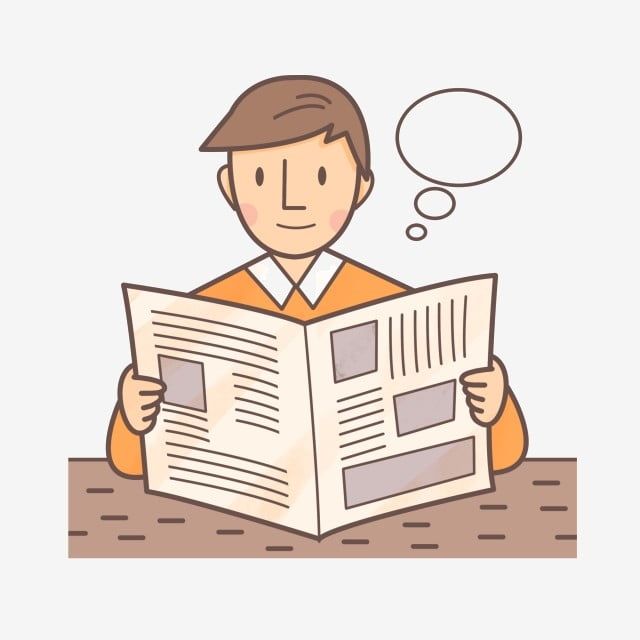 Motivación y exploración:         LA IMPORTANCIA DE ESTAR AL TANTO DE LAS NOTICIAS ¿Cree usted que es muy importante estar informado? Justifique su respuesta.¿Cuál es la noticia de esta semana que más le ha impactado? B. Interacción teórico-práctica.¿QUÉ ES LA NOTICIA?Actividad 1: Leer la noticia y redactar otra relacionada con la región. Debe presentar todas las partes de su estructura. Responda:¿A qué se refiere el autor con la expresión: Legado Inmortal?Entre los diferentes tipos de textos, también encontramos el texto instructivo.VEAMOS QUÉ ESACTIVIDAD 2. Lea cuidadosamente la receta sobre la colonia casera, luego elabore una receta de cocina de su plato favorito. Tenga en cuenta que el texto contenga todas las partes de la estructura. Puede ilustrarlo con imágenes.LA ORTOGRAFIA Y SU IMPORTANCIALea atentamente lo relacionado con la ortografía. ACTIVIDAD 3.     Escriba 3 oraciones por cada palabra HAY, AY, AHÍ. No olvide escribirlas con ortografía y que una oración comienza con letra mayúscula y termina con signo punto.AUTOFORMACIÓNReflexione acerca de la importancia de la ortografía al momento de construir palabras, frases, oraciones o textos y propóngase, de ahora en adelante escribir siempre con ortografía.Recursos: Humanos, tecnológicos, internet, textos, guía de trabajo, cuaderno, textos de lectura.Valoración: Se tendrá en cuenta para la valoración, el correcto desarrollo de las actividades en el cuaderno,la ortografía, el uso de sinónimos en la redacción de los textos (para que evite repetir palabras), el orden, la autenticidad, el interés, responsabilidad y puntualidad.Medios de envío: 7.1, 7.2, 7.3, 7.4. ENCI LATORRE: Plataforma scai.ingana, correo electrónico encilat10@gmail.com                                         WhatsApp: 3162247389 para consultas.7.5, 7.6. ROSALBA GUAPUCAL: Plataforma scai.ingana, correo electrónico rosalbaguapucal@hotmail.com                      WhatsApp:   3166174521 para consultas.